АДАПТИРОВАННАЯ РАБОЧАЯ ПРОГРАММА                для обучающихся с задержкой психического развития УЧЕБНОГО ПРЕДМЕТА«ИНОСТРАННЫЙ ЯЗЫК (АНГЛИЙСКИЙ)»5-9 классы	Составители:Булдакова Ксения АнатольевнаМанечкина Татьяна Юрьевна Воронцова Марина АнатольевнаНовосибирск, 2020Пояснительная запискаРабочая программа составлена в соответствии с Федеральным законом «Об образовании в Российской Федерации», с ФГОС ООО, и с учетом адаптированной основной общеобразовательной программы основного общего образования для обучающихся с задержкой психического развития МАОУ СОШ № 212.Данная программа является адаптированной программой для обучения учащихся 5-9 классов предмету «Иностранный язык (английский)» в образовательных учреждениях основного общего образования.Программа предназначена для работы в классах, в которых наряду с обучающими без отклонений в здоровье обучаются дети с задержкой психического развития.Цель реализации АООП обучающихся с ЗПР в основной школе — обучение детей с ЗПР с учетом особенностей их психофизического и речевого развития, индивидуальных возможностей, обеспечивающая коррекцию нарушений развития и социальную адаптацию.Преподавание ведется по УМК «Английский в фокусе» Ю.Е.Ваулина, Д.Дули, О.Е.Подоляко, В.Эванс- М.: Просвещение, 2017г.Предмет «Иностранный язык (английский)» изучается 3 часа в неделю, за весь период обучения:2. Психолого-педагогическая характеристика детей с ЗПРДля обучающихся с ЗПР, осваивающих АООП ООО, характерны следующие специфические образовательные потребности:Адаптация основной общеобразовательной программы основного общего образования с учетом необходимости коррекции психофизического развития.Обеспечение особой пространственной и временной организации образовательной среды с учетом функционального состояния центральной нервной системы (ЦНС) и нейродинамики психических процессов, обучающихся с ЗПР (быстрой истощаемости, низкой работоспособности, пониженного общего тонуса и др.).Комплексное сопровождение, гарантирующее получение необходимого лечения, направленного на улучшение деятельности ЦНС и на коррекцию поведения, а также специальной психокоррекционной помощи, направленной на компенсацию.Дефицитов эмоционального развития, формирование осознанной саморегуляции познавательной деятельности и поведения.Организация процесса обучения с учетом специфики усвоения знаний, умений и навыков обучающимися с ЗПР с учетом темпа учебной работы («пошаговом» предъявлении материала, дозированной помощи взрослого, использовании специальных методов, приемов и средств, способствующих как общему развитию обучающегося, так и компенсации индивидуальных недостатков развития).Учет актуальных и потенциальных познавательных возможностей, обеспечение индивидуального темпа обучения и продвижения в образовательном пространстве для разных категорий, обучающихся с ЗПР;Профилактика и коррекция социокультурной и школьной дезадаптации.Постоянный (пошаговый) мониторинг результативности образования и сформированности социальной компетенции обучающихся, уровня и динамики психофизического развития.Обеспечение непрерывного контроля за становлением учебно- познавательной деятельности обучающегося с ЗПР, продолжающегося до достижения уровня, позволяющего справляться с учебными заданиями самостоятельно.Постоянное стимулирование познавательной активности, побуждение интереса к себе, окружающему предметному и социальному миру.Постоянная помощь в осмыслении и расширении контекста усваиваемых знаний, в закреплении и совершенствовании освоенных умений.Специальное обучение «переносу» сформированных знаний и умений в новые ситуации взаимодействия с действительностью.Постоянная актуализация знаний, умений и одобряемых обществом норм поведения.Использование преимущественно позитивных средств стимуляции деятельности и поведения.Развитие и отработка средств коммуникации, приемов конструктивного общения и взаимодействия (с членами семьи, со сверстниками, с взрослыми), формирование навыков социально одобряемого поведения.Специальная психокоррекционная помощь, направленная на формирование способности к самостоятельной организации собственной деятельности и осознанию возникающих трудностей, формированиеумения запрашивать и использовать помощь взрослого.Обеспечение взаимодействия семьи и образовательной организации (сотрудничество с родителями, активизация ресурсов семьи для формирования социально активной позиции, нравственных и общекультурных ценностей).2. Планируемые результаты освоения учебного предметаВ соответствии с требованиями, обозначенными в ФГОС основного общего образования у обучающихся с ОВЗ будут достигнуты три вида результатов: личностные, метапредметные и предметные.Личностные результаты включают индивидуально-личностные качества и социальные (жизненные компетенции учащихся, социально значимые ценностные установки, необходимые для достижения основной цели современного образования – введения обучающихся с ОВЗ в культуру, овладение ими социально-культурным опытом.2.1. Личностные результаты, которые должны отражать сформированность у обучающихся социально значимых понятий:о взаимосвязи человека с природной и социальной средой; о свободе и ответственности личности в условиях личного и общественного пространства, о правилах межличностных отношений; о субъективном и историческом времени в сознании человека; о чувстве личности; формировании уникальной внутренней позиции личности каждого обучающегося;об обществе и его членах, о роли различных социальных институтов в жизни человека (семья, школа, государственные органы и учреждения); об основных правах, свободах и обязанностях гражданина демократического общества, о социальных нормах отношений и поведения, освованных на гуманизме, толерантности, дружбе между людьми и народами; о положительном влиянии богатого внутреннего духовного мира на личность человека, его трудовую деятельность и выбор профессии как условиях поддержания и развития качества жизни; о правилах безопасности для сохранения жизни и физического, психического и социального развития личности;о сущности, месте и роли человека в природной среде, соблюдении экологически ценных отношений с объектами природы как источника жизни на Земле, материального блага и трудовой деятельности людей;о научной картине мира, раскрывающей основные закономерности развития природы и общества; осознание взаимосвязи природы, общества и человека, их целостности;о художественно-эстетической картине мира как отражении субъективного его восприятия в произведениях искусства; о прекрасном и безобразном в окружающем мире и критериях их оценки; о роли искусства в жизни общества и каждого его члена, о значимости художественной культуры народов России и стран мира.2.2. Личностные результаты, которые должны отражать сформированность у обучающихся системы позитивных ценностных отношений и имеющих очевидную социальную значимость навыков и умений в соответствии с направлениями:патриотическое воспитание и осознание российской идентичности:проявление ценностного отношения к достижениям своей Родины – России к науке, искусству, боевым и трудовым подвигам народа; уважение к символам России, историческим и природным памятникам, государственным праздникам и традициям разных народов, проживающих в родной стране;понимание своей социокультурной идентичности (этнической и общенациональной), необходимости познания истории, языка, культуры этноса, своего края, народов России и человечества;готовность к активному участию в жизни родного края, страны (общественный труд; создание социальных и экологических проектов; помощь людям, нуждающимся в ней; волонтерство);гражданское воспитание:проявление толерантного отношения к правам, потребностям, убеждениям и интересам других людей, к их поведению, не нарушающих законы российского государства;способность проявлять коммуникативные компетенции – стремление к успешному межличностному общению на основе равенства, гуманизма, стремления к взаимопониманию и взаимопомощи; готовность к разнообразной совместной деятельности, активное участие в коллективных учебных исследовательских, проектных и других творческих работах;способность воспринимать и оценивать отдельные наиболее важные общественно-политические события, происходящие в стране и мире;готовность участвовать в школьном самоуправлении, в решении конкретных проблем, связанных с организацией учебной и внеклассной работы, соблюдением прав и интересов обучающихся с учетом принципов социальной справедливости, правосознания, правил учебной дисциплины, установленных в образовательной организации;духовно-нравственное воспитание:неприятие любых нарушений нравственных и правовых норм отношения к человеку, в том числе несправедливости, коррупции, эгоизма;осуждение любых искаженных форм идеологии – экстремизма, национализма, дискриминации по расовым, национальным, религиозным признакам;проявление компетенций в решении моральных проблем – ориентация на нравственно-этические нормы в ситуациях выбора; оценочное отношение к поступкам и поведению себя и других, готовность придти на помощь, проявить внимание и доброжелательность, в случае необходимости отказаться от собственного блага в пользу другого;соблюдение правил этического поведения по отношению к лицам другого пола, старшего возраста, с особенностями физического развития и состояния здоровья;приобщение к культурному наследию:осознание важности освоения художественного наследия народов России и мира, эстетического восприятия окружающей действительности, понимания этнических культурных традиций и народного творчества;принятие необходимости следовать в повседневной жизни эстетическим ценностям, активное участие в разнообразной творческой художественной деятельности;понимание важности: владения языковой культурой; читательской деятельности как средства познания окружающего мира; рефлексии на себя и окружающих; соблюдения норм речевого поведения;популяризация научных знаний:освоение основ научного мировоззрения, соответствующего современному уровню наук о природе и обществе и общественной практике;проявление заинтересованности в расширении своих знаний о природе и обществе, о странах мира и их народах;готовность к саморазвитию и самообразованию;способность к адаптации с учетом изменяющейся природной, социальной и информационной среды;физическое воспитание и формирование культуры здоровья: проявление ответственного отношения к жизни и установки на здоровый образ жизни – правильное питание, выполнение санитарно-гигиенических правил, организация труда и отдыха;неприятие вредных привычек (употребление алкоголя, наркотиков, курение) и иных форм вреда для физического и психического здоровья, сформированность навыков личной безопасности в том числе самозащита от непроверенной информации в Интернет-среде;готовность к физическому совершенствованию, соблюдению подвижного образа жизни, к занятиям физической культурой и спортом, развитию физических качеств;трудовое воспитание: проявление уважения к людям любого труда и результатам трудовой деятельности; бережного отношения к личному и общественному имуществу;стремление к осознанному выбору и построению индивидуальной траектории образования с учетом предполагаемой будущей профессии; проявление интереса к профориентационной деятельности; участие в социально-значимом общественном труде на благо ближайшего окружения, включая самообслуживание; образовательной организации, родного края;экологическое воспитание:овладение основами экологической культуры, проявление нетерпимого отношения и осуждение действий, приносящих вред экологии окружающего мира;участие в практической деятельности экологической направленности; проведение рефлексивной оценки собственного экологического поведения и оценке последствий действий других людей для окружающей среды.Метапредметные результаты включают освоенные обучающимися универсальные учебные действия (познавательные, регулятивные, коммуникативные), обеспечивающие овладение ключевыми компетенциями (составляющие основу умения учиться) и межпредметными знаниями, а также способность решать учебные и жизненные задачи и готовность к овладению в дальнейшем АООП среднего общего образования.Метапредметные результаты освоения основной образовательной программы основного общего образования должны отражать:овладение познавательными универсальными учебными действиями:переводить практическую задачу в учебную;формулировать учебно-познавательную задачу, обосновывать ее своими интересами, мотивами, учебными потребностями, поставленными проблемами;выбирать способ решения задачи из изученных, оценивать целесообразность и эффективность выбранного алгоритма;самостоятельно составлять алгоритм (или его часть) для решения учебной задачи, учитывать время, необходимое для этого;выбирать методы познания окружающего мира (наблюдение, исследование, опыт, проектная деятельность и пр.) в соответствии с поставленной учебной задачей;проводить по самостоятельно составленному плану опыт, эксперимент, небольшое исследование по установлению особенностей объекта изучения, причинно-следственных связей и зависимостей объектов между собой;формулировать обобщения и выводы по результатам проведенного наблюдения, опыта, исследования, презентовать полученные результаты;использовать уместно базовые межпредметные понятия и термины, отражающие связи и отношения между объектами, явлениями, процессами окружающего мира;осуществлять логические операции по установлению родовидовых отношений, ограничению понятия, группировке понятий по объему и содержанию;выделять и структурировать признаки объектов (явлений) по заданным существенным основаниям;осуществлять логическую операцию перехода от видовых признаков к родовому понятию, от понятия с меньшим объёмом к понятию с большим объёмом; распознавать ложные и истинные утверждения; устанавливать существенный признак классификации, основания для сравнения; критерии проводимого анализа, формулировать выводы по их результатам;приводить аргументы, подтверждающие собственное обобщение, вывод с учетом существующих точек зрения; использовать знаково-символические средства для представления информации и создания несложных моделей изучаемых объектов; преобразовывать предложенные модели в текстовый вариант представления информации, а также предложенную текстовую информацию в модели (таблица, диаграмма, схема и др.) в соответствии с поставленной учебной задачей;строить план, схему, алгоритм действия, исправлять (восстанавливать, дополнять) предложенный алгоритм на основе имеющихся знаний об изучаемом объекте;делать выводы с использованием дедуктивных и индуктивных умозаключений, умозаключений по аналогии;осуществлять анализ требуемого содержания, различать его фактическую и оценочную составляющую, представленного в письменном источнике, диалоге, дискуссии;2) овладение регулятивными действиями:самостоятельно планировать деятельность (намечать цель, создавать алгоритм, отбирая целесообразные способы решения учебной задачи);оценивать средства (ресурсы), необходимые для решения учебно-познавательных задач;осуществлять контроль результата (продукта) и процесса деятельности (степень освоения способа действия) по заданным и/или самостоятельно определенным критериям;вносить коррективы в деятельность на основе новых обстоятельств, измененных ситуаций, установленных ошибок, возникших трудностей;предвидеть трудности, которые могут возникнуть при решении данной учебной задачи; объяснять причины успеха (неудач) в деятельности;владеть умениями осуществлять совместную деятельность (договариваться, распределять обязанности, подчиняться, лидировать, контролировать свою работу) в соответствии с правилами речевого этикета;оценивать полученный совместный результат, свой вклад в общее дело, характер деловых отношений, проявлять уважение к партнерам по совместной работе, самостоятельно разрешать конфликты;осуществлять взаимоконтроль и коррекцию процесса совместной деятельности;устранять в рамках общения разрывы в коммуникации, обусловленные непониманием\неприятием со стороны собеседника задачи, формы или содержания диалога;3) овладение коммуникативными универсальными учебными действиями:владеть смысловым чтением текстов разного вида, жанра, стиля с целью решения различных учебных задач, для удовлетворения познавательных запросов и интересов: определять тему, назначение текста, резюмировать главную идею, мысль текста, цель его создания; различать основную и дополнительную информацию, устанавливать логические связи и отношения, представленные в тексте; выявлять детали, важные для раскрытия основной мысли, идеи, содержания текста;владеть умениями участия в учебном диалоге – следить за соблюдением процедуры обсуждения, задавать вопросы на уточнение и понимание идей друг друга; сопоставлять свои суждения с суждениями других участников диалога;определять жанр выступления и в соответствии с ним отбирать содержание коммуникации; учитывать особенности аудитории;соблюдать нормы публичной речи и регламент; адекватно теме и ситуации общения использовать средства речевой выразительности для выделения смысловых блоков своего выступления, а также поддержания его эмоционального характера;формулировать собственные суждения (монологические высказывания) в форме устного и письменного текста, целесообразно выбирая его жанр и структуру в соответствии с поставленной целью коммуникации и адресатом.4)	овладение навыками работы с информацией:выбирать, анализировать, ранжировать, систематизировать и интерпретировать информацию различного вида, давать оценку ее соответствия цели информационного поиска;находить требуемый источник с помощью электронного каталога и поисковых система Интернета; сопоставлять информацию, полученную из разных источников;характеризовать\оценивать источник в соответствии с задачей информационного поиска;самостоятельно формулировать основания для извлечения информации из источника (текстового, иллюстративного, графического), учитывая характер полученного задания;работать с двумя и более источниками (в том числе разных видов), содержащими прямую и косвенную информацию; распознавать достоверную и недостоверную информацию; реализовывать предложенный учителем способ проверки достоверности информации; определять несложную противоречивую информацию, самостоятельно находить способы ее проверки;подбирать иллюстративную, графическую и текстовую информацию в соответствии с поставленной учебной задачей;соблюдать правила информационной безопасности в ситуациях повседневной жизни и при работе в сети Интернет;участвовать в коллективном сборе информации (опрос, анкетирование), группировать полученную информацию в соответствии с предложенными критериями.Предметные результаты включают освоенный обучающимися в ходе изучения учебного предмета опыт специфической для каждой предметной области деятельности по получению нового знания, его преобразованию и применению, а также система основополагающих элементов научного знания, лежащая в основе современной научной картины мира.Предметные результаты освоения и содержание учебного предмета «», распределенные по годам обучения5 КЛАССВ результате первого года изучения учебного предмета «Иностранный язык. Английский язык» ученик научится:Коммуникативные умения- вести элементарный диалог объемом до 5 реплик со стороны каждого собеседника в стандартных ситуациях неофициального общения 
с соблюдением норм речевого этикета, принятых в стране/странах изучаемого языка;- создавать устные связные монологические высказывания объемом 5–6 фраз в стандартных ситуациях неофициального общения;- пересказывать в объеме до 5–6 фраз основное содержание прочитанного текста;- воспринимать на слух и понимать звучащие до 1 минуты несложные адаптированные аутентичные тексты, содержащие отдельные незнакомые слова, с разной глубиной проникновения в их содержание;- читать про себя и понимать несложные адаптированные аутентичные тексты объемом 180–200 слов разных жанров и стилей, содержащие отдельные незнакомые слова, с разной глубиной проникновения в их содержание; - заполнять анкеты и формуляры; - писать личное письмо, в том числе электронное, объемом до 60 слов в ответ на письмо-стимул.Языковые знания и навыки- правильно писать изученные слова;- правильно расставлять знаки препинания (в том числе, запятую при перечислении);- пунктуационно правильно оформлять личное письмо;- различать на слух и правильно произносить слова и фразы с соблюдением их ритмико-интонационных особенностей;- читать новые слова согласно основным правилам чтения; - читать вслух небольшой текст объемом до 90 слов, построенный на изученном языковом материале;- распознавать в письменном и звучащем тексте 675 лексических единиц и адекватно употреблять 
в устной и письменной речи 625 лексических единиц;- распознавать и образовывать родственные слова с использованием основных способов словообразования (аффиксации и словосложения); - распознавать и употреблять в устной и письменной речи изученные морфологические формы и синтаксические конструкции английского языка в рамках отобранного тематического содержания в соответствии с решаемой коммуникативной задачей.Социокультурные знания и умения- использовать отдельные социокультурные элементы речевого поведенческого этикета в англоязычной среде в некоторых ситуациях общения;- понимать и использовать наиболее употребительную тематическую фоновую лексику и реалии в рамках отобранного тематического содержания;- кратко представлять родную страну и страну/страны изучаемого языка (культурные явления).6 КЛАССВ результате второго года изучения учебного предмета «Иностранный язык. Английский язык» ученик научится:Коммуникативные умения- вести разные виды диалогов объемом до 5 реплик со стороны каждого собеседника в стандартных ситуациях неофициального общения 
с соблюдением норм речевого этикета, принятых в стране/ странах изучаемого языка;- создавать устные связные монологические высказывания объемом 7–8 фраз в стандартных ситуациях неофициального общения;- пересказывать в объеме до 7–8 фраз основное содержание прочитанного/прослушанного текста;- воспринимать на слух и понимать звучащие до 1,5 минуты адаптированные аутентичные тексты, содержащие отдельные незнакомые слова, с разной глубиной проникновения в их содержание; - читать про себя и понимать адаптированные аутентичные тексты объемом 250–300 слов разных жанров и стилей, содержащие отдельные незнакомые слова, с различной глубиной проникновения в их содержание;- заполнять анкеты и формуляры; - писать личное письмо, в том числе электронное, объемом до 70 слов 
в ответ на письмо-стимул; - создавать небольшое письменное высказывание объемом до 70 слов.Языковые знания и навыки- правильно писать изученные слова;- правильно расставлять знаки препинания; - пунктуационно правильно оформлять личное письмо; - различать на слух и правильно произносить слова и фразы 
с соблюдением их ритмико-интонационных особенностей;- читать новые слова согласно основным правилам чтения; - читать вслух небольшой текст объемом до 95 слов, построенный на изученном языковом материале;- распознавать в письменном и звучащем тексте 800 лексических единиц и адекватно употреблять 
в устной и письменной речи 750 лексических единиц;- распознавать и образовывать родственные слова с использованием основных способов словообразования (аффиксации и словосложения);- распознавать и употреблять в устной и письменной речи различные средства связи для обеспечения целостности высказывания;- распознавать и употреблять в устной и письменной речи изученные морфологические формы 
и синтаксические конструкции английского языка в рамках отобранного тематического содержания в соответствии с решаемой коммуникативной задачей.Социокультурные знания и умения- использовать отдельные социокультурные элементы речевого поведенческого этикета в англоязычной среде в более широком круге ситуаций общения;- понимать и использовать наиболее употребительную тематическую фоновую лексику и реалии в рамках отобранного тематического содержания;- кратко представлять родную страну 
и страну/страны изучаемого языка (культурные явления; наиболее известные достопримечательности; традиции в питании и проведении досуга; праздники; выдающиеся люди).7 КЛАССВ результате третьего года изучения учебного предмета «Иностранный язык. Английский язык» ученик научится:Коммуникативные умения- вести виды диалогов объемом до 6 реплик со стороны каждого собеседника в стандартных ситуациях неофициального общения 
с соблюдением норм речевого этикета, принятых в стране/странах изучаемого языка;- создавать устные связные монологические высказывания объемом 8–9 фраз в стандартных ситуациях неофициального общения; - пересказывать в объеме до 8–9 фраз основное содержание прочитанного/прослушанного текста;- воспринимать на слух и понимать звучащие до 1,5 минуты несложные аутентичные тексты, содержащие отдельные незнакомые слова, с разной глубиной проникновения в их содержание; - читать про себя и понимать несложные аутентичные тексты объемом 300–350 слов разных жанров и стилей, содержащие отдельные незнакомые слова, с разной глубиной проникновения в их содержание;- заполнять анкеты и формуляры; - писать личное письмо, в том числе электронное, объемом до 90 слов 
в ответ на письмо-стимул; - создавать небольшое письменное высказывание объемом до 90 слов.Языковые знания и навыки - правильно писать изученные слова;- правильно расставлять знаки препинания, в том числе запятую при перечислении; - пунктуационно правильно оформлять личное письмо, в том числе электронное; - различать на слух и правильно произносить слова и фразы 
с соблюдением их ритмико-интонационных особенностей;- читать новые слова согласно основным правилам чтения; - читать вслух небольшой аутентичный текст объемом до 100 слов, построенный на изученном языковом материале; - распознавать в письменном и звучащем тексте 1000 лексических единиц и адекватно употреблять в устной и письменной речи 900 лексических единиц;- распознавать и образовывать родственные слова с использованием основных способов словообразования (аффиксации и словосложения);- распознавать и употреблять в устной и письменной речи различные средства связи для обеспечения целостности высказывания;- распознавать и употреблять в устной и письменной речи изученные морфологические формы 
и синтаксические конструкции английского языка в рамках отобранного тематического содержания в соответствии с решаемой коммуникативной задачей.Социокультурные знания и умения- использовать отдельные социокультурные элементы речевого поведенческого этикета в англоязычной среде в более широком круге ситуаций общения;- понимать и использовать наиболее употребительную тематическую фоновую лексику и реалии в рамках предметного содержания речи;- кратко представлять родную страну 
и страну/страны изучаемого языка (культурные явления; наиболее известные достопримечательности; выдающихся людей).8 КЛАССВ результате четвертого года изучения учебного предмета «Иностранный язык. Английский язык» ученик научится:Коммуникативные умения- вести разные виды диалогов объемом до 7 реплик со стороны каждого собеседника в стандартных ситуациях неофициального и официального общения, с соблюдением норм речевого этикета, принятых в стране изучаемого языка;- создавать устные связные монологические высказывания объемом 9–10 фраз в стандартных ситуациях неофициального общения;- излагать в объеме до 9–10 фраз основное содержание прочитанного/прослушанного текста;- воспринимать на слух и понимать звучащие до 2 минут несложные аутентичные тексты, содержащие отдельные незнакомые слова  и неизученные языковые явления,  с разной глубиной проникновения  в их содержание; - читать про себя и понимать несложные аутентичные тексты, содержащие отдельные неизученные языковые явления, объемом 350–500 слов разных жанров и стилей 
с разной глубиной проникновения в их содержание;- заполнять анкеты и формуляры; - писать личное письмо, в том числе электронное, объемом до 110 слов ответ на письмо-стимул; - создавать небольшое письменное высказывание объемом до 110 слов.Языковые знания и навыки - правильно писать изученные слова;правильно расставлять знаки препинания; - пунктуационно правильно оформлять личное письмо, в том числе электронное; - различать на слух и правильно произносить слова и фразы 
с соблюдением их ритмико-интонационных особенностей;- читать новые слова согласно правилам чтения; - читать вслух небольшой аутентичный текст объемом до 110 слов, построенный на изученном языковом материале; - распознавать в письменном и звучащем тексте 1250 лексических единиц и адекватно употреблять в устной и письменной речи 1050 лексических единиц;- распознавать и образовывать родственные слова с использованием основных способов словообразования (аффиксации, словосложения, конверсии);- распознавать и употреблять в устной и письменной речи различные средства связи для обеспечения целостности высказывания;- распознавать и употреблять в устной и письменной речи изученные морфологические формы и синтаксические конструкции английского языка в рамках отобранного тематического содержания в соответствии с решаемой коммуникативной задачей.Социокультурные знания и умения- понимать и использовать наиболее употребительную тематическую фоновую лексику и реалии в рамках 
в более широком круге ситуаций общения; - понимать речевые различия в ситуациях официального и неофициального общения 
в рамках изучаемого тематического содержания и использовать лексико-грамматические средства с их учетом;- кратко представлять родную страну 
и страну/страны изучаемого языка (культурные явления и события; достопримечательности, выдающиеся люди).9 КЛАССВ результате пятого года изучения учебного предмета «Иностранный язык. Английский язык» ученик научится:Коммуникативные умения- вести разные виды диалогов объемом до 8 реплик со стороны каждого собеседника в стандартных ситуациях неофициального и официального общения, с соблюдением норм речевого этикета, принятых в стране/ странах изучаемого языка;- создавать устные связные монологические высказывания объемом 10–12 фраз в стандартных ситуациях неофициального общения;- излагать в объеме до 10–12 фраз основное содержание прочитанного/прослушанного текста;- кратко излагать в объеме до 10–12 фраз результаты выполненной проектной работы;- воспринимать на слух и понимать звучащие до 2 минут несложные аутентичные тексты, содержащие отдельные незнакомые слова и неизученные языковые явления (языковая сложность текстов для аудирования должна соответствовать допороговому уровню, А2 по общеевропейской шкале), с разной глубиной проникновения в их содержание; - читать про себя и понимать несложные аутентичные тексты разных жанров и стилей, содержащие отдельные неизученные языковые явления средств (языковая сложность текстов для чтения должна соответствовать допороговому уровню, А2 по общеевропейской шкале), объемом 500–600 слов с различной глубиной проникновения в их содержание;- заполнять анкеты и формуляры; - писать личное письмо, в том числе электронное, объемом до 120 слов ответ на письмо-стимул; - создавать небольшое письменное высказывание объемом до 120 слов;- заполнять таблицу, кратко фиксируя содержание прочитанного или прослушанного текста. Языковые знания и навыки - правильно писать изученные слова;- правильно расставлять знаки препинания; - пунктуационно правильно оформлять личное письмо, в том числе электронное; - различать на слух и правильно произносить слова и фразы 
с соблюдением их ритмико-интонационных особенностей;- читать новые слова согласно правилам чтения; - читать вслух небольшой текст объемом до 120 слов, построенный на изученном языковом материале; - распознавать в письменном и звучащем тексте 1350 лексических единиц и адекватно употреблять в устной и письменной речи 1200 лексических единиц;- распознавать и образовывать родственные слова с использованием основных способов словообразования (аффиксации, словосложения, конверсии);- распознавать и употреблять в устной и письменной речи различные средства связи для обеспечения целостности высказывания;- распознавать и употреблять в устной и письменной речи изученные морфологические формы и синтаксические конструкции английского языка в рамках отобранного тематического содержания в соответствии с решаемой коммуникативной задачей.Социокультурные знания и умения - осуществлять межличностное и межкультурное общение;- понимать и использовать наиболее употребительную тематическую фоновую лексику и реалии в более широком круге ситуаций общения; - понимать речевые различия в ситуациях официального и неофициального общения 
в рамках отобранного тематического содержания и использовать лексико-грамматические средства с их учетом; - представлять социокультурный портрет родной страны и стран изучаемого языка.Специальные условия проведения текущей, промежуточной и итоговой (по итогам освоения АООП ООО) аттестации обучающихся с ЗПР включают:•	Особую форму организации аттестации (в малой группе, индивидуальную) с учетом особых образовательных потребностей и индивидуальных особенностей, обучающихся с ЗПР;•	государственная итоговая аттестация и устных экзаменов с использованием текстов, тем, заданий, билетов;•	Привычную обстановку в классе (присутствие своего учителя, наличие привычных для обучающихся мнестических опор: наглядных схем, шаблонов общего хода выполнения заданий);•	Присутствие в начале работы этапа общей организации деятельности;•	Адаптирование инструкции с учетом особых образовательных потребностей и индивидуальных трудностей обучающихся с ЗПР:•	упрощение формулировок по грамматическому и семантическому оформлению;•	упрощение многозвеньевой инструкции посредством деления ее на короткие смысловые единицы, задающие поэтапность (пошаговость) выполнения задания;•	в дополнение к письменной инструкции к заданию, при необходимости, она дополнительно прочитывается педагогом вслух в медленном темпе с четкими смысловыми акцентами;•	При необходимости адаптирование текста задания с учетом особых образовательных потребностей и индивидуальных трудностей обучающихся с ЗПР (более крупный шрифт, четкое отграничение одного задания от другого; упрощение формулировок задания по грамматическому и семантическому оформлению и др.);•	При необходимости предоставление дифференцированной помощи: стимулирующей (одобрение, эмоциональная поддержка), организующей (привлечение внимания, концентрирование на выполнении работы, напоминание о необходимости самопроверки), направляющей (повторение и разъяснение инструкции к заданию);•	Увеличение времени на выполнение заданий;•	Возможность организации короткого перерыва (10-15 мин) при нарастании в поведении ребенка проявлений утомления, истощения;Недопустимыми являются негативные реакции со стороны педагога, создание ситуаций, приводящих к эмоциональному травмированию ребенка.4. Содержание учебного предмета, курса (по классам)5 класс Вводный модуль. Вводный урок. Английский алфавит. Числительные 1-10. Цвета. Глаголы места. Школьные принадлежности. Классно-урочные выражения. Лексико-грамматическая письменная работа по изученному материалу. Работа над ошибками. ПовторениеМодуль 1. Школьные дни. Школа. Снова в школу. Любимые предметы. Школы в Англии. Школьная жизнь. Приветствия. Граждановедение. Самоконтроль. Обобщающий урок по теме «Школьные дни». Книга для чтения (Эпизод 1)Модуль 2. Это я. Я из… Мои вещи. Моя коллекция. Сувениры из Великобритании. Наша страна. Покупка сувениров. Англоговорящие страны. Самоконтроль. Обобщающий урок по теме «Это я». Книга для чтения (Эпизод 2)Модуль 3. Мой дом – моя крепость) Дома. С новосельем. Моя комната. Типичный английский дом. Дома. Осмотр дома. Тадж-Махал. Самоконтроль. Обобщающий урок по теме «Мой дом – моя крепость». Книга для чтения  (Эпизод 3). Повторение изученного материалаМодуль 4. Семейные узы. Моя семья. Кто есть кто? Знаменитые люди. Американские «телесемьи». Увлечения. Описание людей. Моя семья (стихотворение). Самоконтроль. Обобщающий урок по теме «Семейные узы». Книга для чтения (эпизод 4)Модуль 5. Животные со всего света. Удивительные создания. В зоопарке. Мой питомец. Пушистые друзья. Животные. Посещение ветеринарной лечебницы. Из жизни насекомого. Самоконтроль. Обобщающий урок по теме «Животные со всего света». Лексико-грамматическая письменная работа по изученному материалуМодуль 6. С утра до вечера. Подъем. На работе. Времена года. Выходные. Главные достопримечательности. Слава. Приглашение к действию. Солнечные часы. Самоконтроль. Обобщающий урок по теме «С утра до вечера». Книга для чтения (Эпизод 5-6)Модуль 7. В любую погоду. Год за годом. Одевайся правильно. Здорово! Климат Аляски. Времена года. Покупка одежды. Ну и погода! Самоконтроль. Обобщающий урок по теме «В любую погоду». Книга для чтения (Эпизод 7)Модуль 8. Особые дни. Праздники. Готовим сами. У меня день рождения. День благодарения. Праздники и гуляния. Заказ блюд в ресторане. Когда я готовлю на кухне. Самоконтроль. Обобщающий урок по теме «Особые дни». Книга для чтения (Эпизод 8)Модуль 9. Каникулы. Путешествия и отдых. Летние удовольствия. Просто записка. Поехали. Увидимся в летнем лагере. Как взять на прокат… Самоконтроль. Обобщающий урок по теме «Каникулы». Книга для чтения (Эпизод 9). Лексико-грамматическая письменная работа по изученному материалу. Повторение изученного материала6 класс Модуль 1. Кто есть кто? Вводный урок. Знакомство, who is who, hello, hi, what is your. Повторение. Моя семья. Кто ты? Притяжательные местоимения. Моя страна. Страны и города. Культурное обозрение. Великобритания. Диалог этикетного характера. Работа с текстом и картой. Российские семьи. Повторение пройденного лексики и грамматики. Обобщающий урок по теме «Кто есть кто?». Книга для чтения. Эпизод 1Модуль 2. Вот и мы. Вот и мы! Введение новой лексики. Время радости. Предлоги времени; числа. У меня дома. Местоимения; предлоги места. Мои соседи, мой район. Повторение пройденного. Культурное обозрение. Знаменитые улицы. Оформление заявок; план-чертеж. Русские дачи. Повторение пройденного лексики и  грамматики. Повторение пройденного материала. Обобщающий урок по теме «Вот и мы». Книга для чтения. Эпизод 2Модуль 3. Поехали! Поехали! Новая лексика. Безопасность на дорогах. Повелительное наклонение. В движении Глагол can. С ветерком. Рассказ о знаменитостях. Культурное обозрение. Виды транспорта в Лондоне. Как пройти…? Метро в России. Повторение пройденного лексики и грамматики. Обобщающий урок по теме «Поехали». Книга для чтения. Эпизод 3Модуль 4. День за днем. День за днем. Новая лексика. День за днем. День и ночь сутки прочь. Настоящее просто время; наречие. Как насчет…? Настоящее просто время. Мой любимый день. Настоящее просто время. Культурное обозрение. Жизнь подростков в  Великобритании. Назначаем и отменяем встречи. Россия – моя визитная карточка. Повторение пройденного лексики и грамматики. Обобщающий урок по теме «День за днем». Книга для чтения. Эпизод 4Модуль 5. Праздники. Праздники. Новая лексика. Время праздновать Настоящее длительное время. Отпразднуем. Настоящее длительное время. Особые дни. Настоящее длительное время. Культурное обозрение. Шотландские игры. В зазеркалье, как заказать цветы. Белые ночи в России. Повторение пройденного лексики и грамматики. Обобщающий урок по теме «Праздники». Лексико-грамматическая письменная работа по изученному материалу.Модуль 6. На досуге. На досуге. Новая лексика. Свободное время. Сложно – подчиненные предложения с союзом. Активный отдых. Настоящее простое, настоящее длительное. Игры. Настоящее простое время, настоящее длительное время. Скоротаем время. Оформление инструкций. Культурное обозрение. Настольные игры. Покупка подарка, кукольный театр. Мое свободное время в России. Повторение пройденного лексики и грамматики. Обобщающий урок по теме «На досуге». Книга для чтения. Эпизод 5-6Модуль 7. Вчера, сегодня, завтра. Вчера, сегодня, завтра. Новая лексика. В прошлом. Прошедшее простое время. Дух Хэллоуина. Прошедшее простое время. Они были первыми. Прошедшее простое время. Культурное обозрение. Стальной человек. В бюро находок, играя в прошлое. Слава в России. Повторение пройденного лексики и грамматики. Обобщающий урок по теме «Вчера, сегодня, завтра». Книга для чтения. Эпизод 7Модуль 8. Правила и инструкции. Правила и инструкции. Новая лексика. Таковы правила. Модальный глагол. А давай….? Степени сравнения прилагательных. Домашние правила. Модальный глагол. Культурное обозрение. Вершины мира. Заказ театральных билетов. Писатели России. Повторение пройденного лексики и грамматики. Обобщающий урок по теме «Правила и инструкции». Книга для чтения. Эпизод 8Модуль 9. Еда и прохладительные напитки. Еда и прохладительные напитки. Новая лексики. Еда и питье. Исчисляемые и неисчисляемые существительные. Что в меню? Настоящее простое и настоящее длительное время. Давай готовить. Глагол have to. Культурное обозрение. Кафе и закусочные в Великобритании. Кулинария, заказ столика в ресторане. Грибы в России. Повторение пройденного лексики и грамматики. Обобщающий урок по теме «Еда и прохладительные напитки». Книга для чтения. Эпизод 9Модуль 10. Каникулы. Каникулы. Новая лексика. Планы на каникулы. Будущее время с выражением be going to. Какая погода? Будущее время. Выходные с удовольствием. Сложно – подчиненное предложения. Культурное обозрение. В Эдинбург на каникулы. Бронирование номера в гостинице. Город Сочи в России. Повторение пройденного лексики и грамматики. Обобщающий урок по теме «Каникулы». Лексико-грамматическая письменная работа по изученному материалу. Книга для чтения. Эпизод 107 классМодуль 1. Образ жизни. Вводный урок. Жизнь в городе и загородом. Семь раз отмерь, один раз отрежь. На досуге. Главные достопримечательности Британских островов. Подростки. Покупка билета в метро. Мехико. Повторение лексического и грамматического материала. Обобщающий урок по теме «Образ жизни»Модуль 2. Время рассказов. Книголюбы. Читаем классику. Он исчез! Дар рассказчика. A.П.Чехов. Рассказ о событиях в прошлом. Кантервилльское привидение по О.Уальду. Повторение лексического и грамматического материала. Обобщающий урок по теме «Время рассказов»Модуль 3. Внешность и характер. Найди себя! Кто есть кто? Вопреки всему. На страже Тауэра. После уроков. Разговор об увлечениях/работе. Дети во времена королевы. Виктории. Повторение лексики. Повторение грамматики. Обобщающий урок по теме «Внешность и характер». Работа над ошибкамиМодуль 4. Об этом говорят и пишут. Заметки в газету. А вы слышали о …? Действуй! Журналы для подростков в Великобритании. Школьный журнал. Что посмотреть. Включайся и настраивайся! Повторение. Обобщающий урок по теме «Об этом говорят и пишут»Модуль 5. Что ждёт нас в будущем. Взгляд в будущее. Помешанные на электронике. Каково ваше мнение. Поколение высоких технологий! Музей космоса. Инструкции. Симуляторы реальности. Повторение лексики и грамматики. Обобщающий урок по теме «Что ждет вас в будущем» Лексико-грамматическая письменная работа по изученному материалу. Работа над ошибкамиМодуль 6. Развлечения. Здесь начинается удовольствие. Лагеря отдыха для подростков. Замечательное время! Парки развлечений: Леголэнд, Калифорния. В компьютерном лагере. Бронирование места в летнем лагере. Правила поведения в бассейне. Повторение. Обобщающий урок по теме «Развлечения» Модуль 7. В центре внимания. Дорога славы. DVD-мания! На вершине рейтингов популярности. Национальный вид спорта в Англии. ТВ в России.Приобретение билетов в кино. Эта музыка вам знакома. Повторение. Обобщающий урок по теме «В центре внимания»Модуль 8.Проблемы экологии. Спасем нашу планету! Помощники природы. Рожденные свободными. Мир природы в Шотландии. В экологическом лагере. Денежные пожертвования. Пищевая цепь. Повторение лексики. Повторение грамматики. Обобщающий урок по теме «Проблемы экологии». Работа над ошибкамиМодуль 9. Время покупок. Скажи мне, что ты ешь, и я скажу, кто ты. Чем могу помочь? Подарки всем! Давай поговорим о еде! Прощальная вечеринка. Выражение благодарности восхищения. Выбор за вами. Повторение. Обобщающий урок по теме «Время покупок»Модуль 10. В здоровом теле – здоровый дух. Жизнь без стрессов. Невезучий. Врача! Королевская воздушная медицинская служба Австралии. Вопросы здоровья. У школьного врача. Д. Дефо. Робинзон Крузо. Обобщающий урок по теме «В здоровом теле – здоровый дух». Лексико-грамматическая письменная работа по изученному материалу. Работа над ошибками8 классМодуль 1. Общение. Межличностные отношения. Общение в семье и в школе. Повседневный английский. Кто есть кто? Грамматика: настоящие времена. Выражение будущего времени, прошедшие времена. Описание внешности человека, степени сравнения. Развитие письменной речи: написание  поздравительной открытки. Общение. Словообразование, фразовый глагол «get». Уголок культуры .Общение в Британии. Как справляться с конфликтами. Этикет в России. Повторение лексико-грамматического материала. Обобщающий урок по теме «Общение» Модуль 2. Еда и покупки. Обенто-японская традиция. Еда. Способы ее приготовления. Покупки. Грамматика: перфектные времена настоящего времени. Определенный и неопределенный артикль. Заказ еды. Идиоматические выражения о еде, аудирование. Развитие письменной речи: неформальное письмо. Повседневный английский, словообразование, зависимые предлоги. Уголок культуры. Благотворительность в Британии. Экология. Бумага или пластик? Еда и продукты питания в России. Повторение лексико-грамматического материала. Обобщающий урок по теме. «Еда и покупки»Модуль 3. Выдающиеся умы человечества. Животные в воздухе. Работа, виды занятости. Повседневный английский. Подача новостей. Грамматика: перфектные времена прошедшего времени. Чтение текста о Марии Кюри. Идиомы по теме. Развитие письменной речи: написание истории по образцу. Повседневный английский: словообразование, фразовый глагол bring. Уголок культуры. Английские банкноты. История. Френсис Дрейк. Выдающиеся умы России. Повторение лексико-грамматического материала. Обобщающий урок по теме «Выдающиеся умы человечества»Модуль 4. Будь собой. Внешность, характер, самооценка. Одежда и мода, ее роль в жизни современного подростка. Повседневный английский. Одобрение и неодобрение. Грамматика: пассивный залог. Каузативная форма. Идиомы по теме. Наше тело. Развитие письменной речи: письмо-совет. Практический английский: словообразование, фразовый глагол «put». Уголок культуры. Традиции и обряды Британских островов. Экология. Экологическая одежда. Национальные костюмы. Повторение лексики и грамматики. Обобщающий урок по теме «Будь собой». Лексико-грамматическая письменная работа по изученному материалуМодуль 5. Глобальные проблемы. Катастрофы и стихийные бедствия. Цунами. Глобальные проблемы современности. Повседневный английский. Взаимодействие. Грамматика: инфинитив. Грамматика: инг-форма. Повседневный английский .Какая сегодня погода?, идиомы по теме. Развитие письменной речи : эссе с предложениями решения глобальных проблем. Словообразование, фразовый глагол «call». Уголок культуры .Шотландская корова анализ текста. Торнадо и град. Мир природы. Ландыш. Повторение лексико-грамматического материала. Обобщающий урок по теме «Глобальные проблемы».Модуль 6. Культурный обмен. Путешествия. Аудирование. Проблемы в отпуске. Отпуск. Грамматика: косвенная речь. Косвенные команды. Косвенные вопросы. Транспортные средства. Предлоги, идиомы. Развитие письменной речи. Благодарственное письмо. Повседневный английский: фразовый глагол» set», зависимые предлоги. Уголок культуры Ход истории. Темза. Памятники мировой культуры. Памятники Российской культуры. Повторение лексики. Повторение лексико-грамматического материала. Обобщающий урок по теме «Культурный обмен»Модуль 7. Образование. Введение лексики по теме  «Поколение М». Образование. Аудирование. Повседневный английский. Просим совета – даём совет… Виды школ. Грамматика: модальные глаголы. Спасение коалы. Лексика по теме. Медиа - профессии, идиоматические выражения. Развитие письменной речи:  сочинение за и против. Фразовый глагол give . Предлоги. Словообразование. Уголок культуры. Колледж Тринити в Дублине. ИКТ. Интернет. Образование в России. Повторение лексико-грамматического материала. Обобщающий урок по теме «Образование»Модуль 8. Досуг. За пределами ординарности. Виды спорта. Повседневный английский. Принимаем приглашение, отказываем… Грамматика: условные предложения 0/1 типы. Грамматика: условные предложения . 2/3 типы. Спортивный инвентарь. Идиоматические выражения. Развитие письменной речи: письмо, электронное письмо. Фразовый глагол take. Предлоги . Словообразование. Уголок культуры. Талисманы. Экология. Спасение моря и его обитателей. Спорт в России. Обобщающий урок по теме «Досуг». Работа над ошибками  9 классМодуль 1. Праздники. Вводный урок. Вводный урок. Обзорное повторение. Инструктаж по ТБ. Праздники и обычаи в странах изучаемого языка.  Входное контрольное тестирование. Праздники в России: Масленица. Чтение. Фестивали. Карнавальные костюмы. Новая лексика. Simple & Present Continuous. Грамматика. Present Perfect & Present Perfect Continuous. Грамматика. Семейные праздники. Аудирование. Мои 16 лет. Работа над текстом. Придаточные определительные предложения. Грамматика. Новый год в Шотландии. Письмо. Словообразование. Грамматика. Закрепление лексико-грамматических навыков. Обобщающий урок по теме «Праздники»Модуль 2. Образ жизни и среда обитания. Жизнь в космосе. Новая лексика. Члены моей семьи. Чтение и обсуждение темы. Инфинитив. Грамматика. Герундий. Грамматика. Наречия too/enough. Грамматика. Жизнь в городе и деревне. Новая лексика. Мои соседи. Чтение текста. Неофициальное письмо. Образование существительных от прилагательных. Самая известная улица в мире. Говорение. Деревня Шуваловка. Контроль навыков чтения. Закрепление лексико-грамматических навыков. Обобщающий урок по теме «Образ жизни и среда обитания»Модуль 3. Очевидное – невероятное. Загадочные существа. Чтение текста. Сны и кошмары. Говорение. Past Simple & Past Continuous. Грамматика. Past Perfect & Past Perfect Continuous. Грамматика. Иллюзии. Чтение текста. Существуют ли привидения? Письмо. Образование сложных прилагательных. Замок с привидениями. Аудирование. Стили в живописи. Обсуждение темы. Домовые и русалки. Контроль навыков чтения. Закрепление лексико-грамматических навыков. Обобщающий урок по теме «Очевидное – невероятноеМодуль 4. Современные технологии. Современные технологии. Чтение текста. Future Simple & Future Continuous. Грамматика. Future Perfect & Future Perfect Continuous. Грамматика. Придаточные определительные предложения. Грамматика. Интернет. Говорение. Личное мнение. Письмо. Фразовый глагол “to break”. Новинки в мире высоких технологий. Аудирование. Электронный мусор. Говорение. Инструктаж по ТБ. Робототехника в России. Контроль навыков чтения. Обобщающий урок по теме «Современные технологии». Лексико-грамматическая письменная работа по изученному материалуМодуль 5 Литература и искусство. Виды искусства. Чтение текста. Стили музыки. Аудирование. Степени сравнения прилагательных. Грамматика. Степени сравнения наречий. Грамматика. Болливуд. Аудирование. Идиомы по теме «Развлечения» Рецензия на фильм. Письмо. Образование глаголов с помощью суффиксов. Уильям Шекспир. Урок речи. Венецианский купец. Чтение. Третьяковская Галерея. Контроль навыков говорения. Закрепление лексико-грамматических навыков. Обобщающий урок по теме «Литература и искусство»Модуль 6 Город и горожане. Помощь животным. Чтение. Карта города. Дорожные знаки. Новая лексика. На улице. Аудирование. Пассивный залог. Грамматика. Пизанская башня. Чтение. Услуги населению. Аудирование. Возвратные местоимения. Грамматика. Впечатления от поездки. Письмо. Добро пожаловать в Сидней. Говорение. Кремль. Контроль навыков чтения. Закрепление лексико-грамматических навыков Обобщающий урок по теме «Город и горожане»Модуль 7 Вопросы личной безопасности. Страхи и фобии. Чтение. Экстренная помощь. Аудирование. Придаточные предложения условия. Грамматика. Привычки. Говорение. Модальные глаголы. Грамматика. Сочинение рассуждение. Письмо. Образование глаголов от прилагательных. Опасные животные США. Чтение. Самооборона. Говорение. Закрепление лексико-грамматических навыков. Обобщающий урок по теме «Вопросы личной безопасности»Модуль 8 Трудности. Никогда не сдавайся. Чтение. Сила духа. Новая лексика. Риск. Аудирование. Косвенная речь. Грамматика. Вопросы в косвенной речи. Грамматика.Правила выживания. Чтение. Письмо заявление. Фразовый глагол “to carry”. Словообразование. Антарктика. Аудирование. Spotlight on Russia. Кумиры. Чтение. Закрепление лексико-грамматических навыков. Обобщающий урок по теме «Трудности» Лексико-грамматическая письменная работа по изученному материалу. Повторение5. Тематическое планирование с указанием количества часов, отводимых на освоение каждой темы5 класс 6 класс 7 класс8 класс9 классПРИЛОЖЕНИЯ к РПКТППеречень практических и лабораторных работ.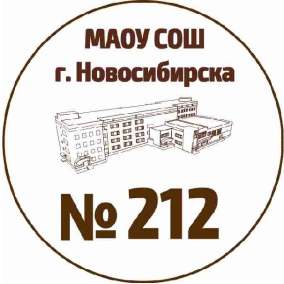 муниципальное автономное общеобразовательное учреждение города Новосибирска"Средняя общеобразовательная школа № 212"(МАОУ СОШ № 212)ИНН 5404040047, ОКПО 03753415630032, город Новосибирск, микрорайон Горский, 71; тел./факс (383) 240-85-29, http://школа212.рф, e-mail: sch_212_nsk@nios.ruРАССМОТРЕНО на заседании  МО гуманитарных наук(протокол от «___» августа 20___ г. №___).Руководитель МО: Булдакова Ксения Анатольевна СОГЛАСОВАНО:Заместитель директора по УВР__Тамбовцева Татьяна Александровна 	_____________________________________Год обученияКоличество часов в неделюКоличество учебных недельВсего за учебный год5 класс3351056 класс3351057 класс3351058 класс3361089 класс334102Всего за курс525№ п.пТемаКоличество часовВводный модуль121Вводный урок12Английский алфавит13Английский алфавит14Английский алфавит15Английский алфавит16Числительные 1-1017Цвета18Глаголы места19Школьные принадлежности110Классно-урочные выражения111Лексико-грамматическая письменная работа по изученному материалу112Работа над ошибками. Повторение1Модуль 1. Школьные дни1013Школа 114Снова в школу115Любимые предметы116Школы в Англии117Школьная жизнь118Приветствия 119Граждановедение120Самоконтроль121Обобщающий урок по теме «Школьные дни»122Контрольная работа №11Модуль 2. Это я1023Я из…124Мои вещи125Моя коллекция126Сувениры из Великобритании127Наша страна128Покупка сувениров129Англоговорящие страны130Самоконтроль131Обобщающий урок по теме «Это я»132Книга для чтения (Эпизод 1-2)1Модуль 3. Мой дом – моя крепость)1133Дома134С новосельем135Моя комната136Типичный английский дом137Дома138Осмотр дома139Тадж-Махал140Самоконтроль141Обобщающий урок по теме «Мой дом – моя крепость»142Контрольная работа №2 143Повторение изученного материала1Модуль 4. Семейные узы1044Моя семья145 Кто есть кто?146Знаменитые люди147Американские «телесемьи»148Увлечения149Описание людей150Моя семья (стихотворение)151Самоконтроль152Обобщающий урок по теме «Семейные узы»153Книга для чтения (эпизод 3-4)1Модуль 5. Животные со всего света1054Удивительные создания155В зоопарке156Мой питомец157Пушистые друзья158Животные159Посещение ветеринарной лечебницы160Из жизни насекомого161Самоконтроль162Обобщающий урок по теме «Животные со всего света»163Книга для чтения (Эпизод 5-6)1Модуль 6. С утра до вечера1164Подъем165На работе166Времена года 167Выходные168Главные достопримечательности169Слава170Приглашение к действию171Солнечные часы172Самоконтроль173Обобщающий урок по теме «С утра до вечера»174Контрольная работа №31Модуль 7. В любую погоду1075Год за годом176Одевайся правильно177Здорово!178Климат Аляски179Времена года180Покупка одежды181Ну и погода!182Самоконтроль183Обобщающий урок по теме «В любую погоду»184Книга для чтения (Эпизод 7)1Модуль 8. Особые дни1085Праздники186Готовим сами187У меня день рождения188День благодарения189Праздники и гуляния190Заказ блюд в ресторане191Когда я готовлю на кухне192Самоконтроль193Обобщающий урок по теме «Особые дни»194Книга для чтения (Эпизод 8)1Модуль 9. Каникулы1195Путешествия и отдых196Летние удовольствия197Просто записка198Поехали199Увидимся в летнем лагере1100Как взять на прокат…1101Самоконтроль1102Обобщающий урок по теме «Каникулы»1103Книга для чтения (Эпизод 9)1104Контрольная работа №41105Повторение изученного материала1№ п.пТемаКоличество часовМодуль 1. Кто есть кто?111Вводный урок. Знакомство, who is who, hello, hi, what is your12Повторение. Моя семья 13Кто ты? Притяжательные местоимения14Моя страна. Страны и города. 15Культурное обозрение. Великобритания16Диалог этикетного характера17Работа с текстом и картой18Российские семьи19Повторение пройденного лексики и грамматики110Обобщающий урок по теме «Кто есть кто?»111Книга для чтения. Эпизод 1-21Модуль 2. Вот и мы.1112Вот и мы! Введение новой лексики 113Время радости. Предлоги времени; числа114У меня дома. Местоимения; предлоги места115Мои соседи, мой район. Повторение пройденного116Культурное обозрение. Знаменитые улицы117Оформление заявок; план-чертеж118Русские дачи.119Повторение пройденного лексики и  грамматики120Повторение пройденного материала 121Обобщающий урок по теме «Вот и мы»122Контрольная работа №11Модуль 3. Поехали!1023Поехали! Новая лексика124Безопасность на дорогах. Повелительное наклонение.125В движении Глагол can.126С ветерком. Рассказ о знаменитостях127Культурное обозрение. Виды транспорта в Лондоне128Как пройти…?129Метро в России130Повторение пройденного лексики и грамматики131Обобщающий урок по теме «Поехали»132Книга для чтения. Эпизод 31Модуль 4. День за днем1133День за днем. Новая лексика134День за днем.135День и ночь сутки прочь. Настоящее просто время; наречие136Как насчет… ? Настоящее просто время137Мой любимый день. Настоящее просто время138Культурное обозрение. Жизнь подростков в Великобритании139Назначаем и отменяем встречи140Россия – моя визитная карточка141Повторение пройденного лексики и грамматики142Обобщающий урок по теме «День за днем» 143Контрольная работа №21Модуль 5. Праздники.1044Праздники. Новая лексика145Время праздновать Настоящее длительное время.146Отпразднуем. Настоящее длительное время147Особые дни. Настоящее длительное время148Культурное обозрение. Шотландские игры149В зазеркалье, как заказать цветы150Белые ночи в России151Повторение пройденного лексики и грамматики152Обобщающий урок по теме «Праздники» 153Книга для чтения. Эпизод 41Модуль 6. На досуге1154На досуге. Новая лексика155Свободное время. Сложно – подчиненные предложения с союзом156Активный отдых. Настоящее простое, настоящее длительное157Игры. Настоящее простое время, настоящее длительное время.158Скоротаем время. Оформление инструкций159Культурное обозрение. Настольные игры160Покупка подарка, кукольный театр161Мое свободное время в России162Повторение пройденного лексики и грамматики163Обобщающий урок по теме «На досуге»164Книга для чтения. Эпизод 5-61Модуль 7. Вчера, сегодня, завтра.1065Вчера, сегодня, завтра. Новая лексика166В прошлом. Прошедшее простое время167Дух Хэллоуина. Прошедшее простое время168Они были первыми. Прошедшее простое время169Культурное обозрение. Стальной человек170В бюро находок, играя в прошлое171Слава в России172Повторение пройденного лексики и грамматики173Обобщающий урок по теме «Вчера, сегодня, завтра»174Контрольная работа №31Модуль 8. Правила и инструкции1075Правила и инструкции. Новая лексика176Таковы правила. Модальный глагол177А давай….? Степени сравнения прилагательных178Домашние правила. Модальный глагол179Культурное обозрение. Вершины мира180Заказ театральных билетов,181Писатели России. 182Повторение пройденного лексики и грамматики183Обобщающий урок по теме «Правила и инструкции»184Книга для чтения. Эпизод 7- 81Модуль 9. Еда и прохладительные напитки1085Еда и прохладительные напитки. Новая лексики186Еда и питье Исчисляемые и неисчисляемые существительные.187Что в меню? Настоящее простое и настоящее длительное время188Давай готовить. Глагол have to189Культурное обозрение. Кафе и закусочные в Великобритании190Кулинария, заказ столика в ресторане191Грибы в России192Повторение пройденного лексики и грамматики193Обобщающий урок по теме «Еда и прохладительные напитки»194Книга для чтения. Эпизод 91Модуль 10. Каникулы1195Каникулы. Новая лексика196Планы на каникулы. Будущее время с выражением be going to197Какая погода? Будущее время198Выходные с удовольствием. Сложно – подчиненное предложения199Культурное обозрение. В Эдинбург на каникулы1100Бронирование номера в гостинице1101Город Сочи в России1102Повторение пройденного лексики и грамматики1103Обобщающий урок по теме «Каникулы»1104Контрольная работа №41105Книга для чтения. Эпизод 101№ п/пТемаТемаКол-во часов№ п/пТемаТемаКол-во часовМодуль 1. Образ жизниМодуль 1. Образ жизниМодуль 1. Образ жизни111Вводный урокВводный урок12Жизнь в городе и загородомЖизнь в городе и загородом13Семь раз отмерь, один раз отрежьСемь раз отмерь, один раз отрежь14На досугеНа досуге15На досугеНа досуге16Главные достопримечательности Британских острововГлавные достопримечательности Британских островов17ПодросткиПодростки18Покупка билета в метроПокупка билета в метро19МехикоМехико110Повторение лексического и грамматического материалаПовторение лексического и грамматического материала111Обобщающий урок по теме «Образ жизни»Обобщающий урок по теме «Образ жизни»1Модуль 2. Время рассказовМодуль 2. Время рассказовМодуль 2. Время рассказов101212Книголюбы11313Читаем классику11414Он исчез!11515Он исчез!11616Дар рассказчика11717A.П.Чехов11818Рассказ о событиях в прошлом11919Кантервилльское привидение по О.Уальду12020Контрольная работа №112121Обобщающий урок по теме «Время рассказов»1Модуль 3. Внешность и характерМодуль 3. Внешность и характерМодуль 3. Внешность и характер112222Найди себя!12323Кто есть кто?12424Вопреки всему12525На страже Тауэра12626После уроков12727Разговор об увлечениях/работе12828Дети во времена королевы Виктории12929Повторение лексики13030Повторение грамматики13131Обобщающий урок по теме «Внешность и характер»13232Работа над ошибками1Модуль 4. Об этом говорят и пишутМодуль 4. Об этом говорят и пишутМодуль 4. Об этом говорят и пишут123333Заметки в газету13434А вы слышали о …?13535Действуй!13636Действуй!13737Журналы для подростков в Великобритании13838Школьный журнал13939Что посмотреть14040Что посмотреть14141Включайся и настраивайся!14242Обобщающий урок по теме «Об этом говорят и пишут»14343Контрольная работа №24444Работа над ошибками 1Модуль 5. Что ждёт нас в будущем104545Взгляд в будущее14646Помешанные на электронике14747Каково ваше мнение14848Поколение высоких технологий!14949Музей космоса15050Инструкции15151Симуляторы реальности15252Повторение лексики и грамматики15353Обобщающий урок по теме «Что ждет вас в будущем»15454Работа над ошибками1Модуль 6. РазвлеченияМодуль 6. РазвлеченияМодуль 6. Развлечения105555Здесь начинается удовольствие15656Лагеря отдыха для подростков15757Замечательное время!15858Парки развлечений: Леголэнд, Калифорния15959В компьютерном лагере16060В компьютерном лагере16161Бронирование места в летнем лагере16262Правила поведения в бассейне16363Повторение16464Обобщающий урок по теме «Развлечения» 1Модуль 7. В центре вниманияМодуль 7. В центре вниманияМодуль 7. В центре внимания96565Дорога славы16666DVD-мания!16767На вершине рейтингов популярности16868Национальный вид спорта в Англии16969ТВ в России17070Приобретение билетов в кино17171Эта музыка вам знакома17272Контрольная работа №317373Обобщающий урок по теме «В центре внимания»1Модуль 8.Проблемы экологииМодуль 8.Проблемы экологииМодуль 8.Проблемы экологии127474Спасем нашу планету!17575Помощники природы17676Рожденные свободными17777Мир природы в Шотландии17878В экологическом лагере17979Денежные пожертвования18080Денежные пожертвования18181Пищевая цепь18282Повторение лексики18383Повторение грамматики18484Обобщающий урок по теме «Проблемы экологии»18585Работа над ошибками1Модуль 9. Время покупокМодуль 9. Время покупокМодуль 9. Время покупок98686Скажи мне, что ты ешь, и я скажу, кто ты18787Чем могу помочь?18888Подарки всем!18989Давай поговорим о еде!19090Прощальная вечеринка19191Выражение благодарности восхищения19292Выбор за вами19393Повторение19494Обобщающий урок по теме «Время покупок»1Модуль 10. В здоровом теле – здоровый духМодуль 10. В здоровом теле – здоровый духМодуль 10. В здоровом теле – здоровый дух119595Жизнь без стрессов19696Невезучий19797Врача!19898Королевская воздушная медицинская служба Австралии19999Вопросы здоровья1100100У школьного врача1101101У школьного врача1102102Д. Дефо. Робинзон Крузо1103103Обобщающий урок по теме «В здоровом теле – здоровый дух»1104104Контрольная работа №41105105Работа над ошибками1№ п/пТемаКол-во часов№ п/пТемаКол-во часовМодуль 1. Общение131Межличностные отношения12 Общение в семье и в школе.13Повседневный английский.14Кто есть кто? Грамматика: настоящие времена.15Выражение будущего времени, прошедшие времена16Описание внешности человека, степени сравнения 17Развитие письменной речи: написание  поздравительной открытки.18Общение. Словообразование, фразовый глагол «get»19Уголок культуры .Общение в Британии .110 Как справляться с конфликтами111Этикет в России112Повторение лексико-грамматического материала113Обобщающий урок по теме «Общение» 1Модуль 2. Еда и покупки1414Обенто-японская традиция.115Еда. Способы ее приготовления.116Покупки117Грамматика: перфектные времена настоящего времени118Определенный и неопределенный артикль119Заказ еды120Идиоматические выражения о еде, аудирование121Развитие письменной речи: неформальное письмо122Повседневный английский, словообразование, зависимые предлоги123Контрольная работа №1124Экология .Бумага или пластик?125Еда и продукты питания в России126Уголок культуры .Благотворительность в Британии127Обобщающий урок по теме «Еда и покупки»1Модуль 3. Выдающиеся умы человечества1328Животные в воздухе.129Работа, виды занятости.130Повседневный английский .Подача новостей 131Грамматика: перфектные времена прошедшего времени.132Чтение текста о Марии Кюри 133Идиомы по теме.134Развитие письменной речи: написание истории по образцу.135Повседневный английский: словообразование, фразовый глагол bring 136Уголок культуры . Английские банкноты137История. Френсис Дрейк.138Выдающиеся умы России139Повторение лексико-грамматического материала40Обобщающий урок по теме «Выдающиеся умы человечества»1Модуль 4. Будь собой1441Внешность ,характер ,самооценка.142Одежда и мода, ее роль в жизни современного подростка. 143Повседневный английский. Одобрение и неодобрение  144Грамматика: пассивный залог145Каузативная форма.146Идиомы по теме. Наше тело147Развитие письменной речи: письмо-совет148Практический английский: словообразование, фразовый глагол «put»149Уголок культуры. Традиции и обряды Британских островов150Экология .Экологическая одежда151Национальные костюмы 152Контрольная работа №2153Обобщающий урок по теме «Будь собой»154Повторение лексического и грамматического материала 1Модуль 5. Глобальные проблемы1355Катастрофы и стихийные бедствия. Цунами.156Глобальные проблемы современности.157Повседневный английский. Взаимодействие158Грамматика: инфинитив159Грамматика: инг-форма160Повседневный английский .Какая сегодня погода?, идиомы по теме161Развитие письменной речи : эссе с предложениями решения глобальных проблем162Словообразование, фразовый глагол «call»163Уголок культуры .Шотландская корова анализ текста164Торнадо и град.165Мир природы. Ландыш166Повторение лексико-грамматического материала167Обобщающий урок по теме «Глобальные проблемы»1Модуль 6. Культурный обмен68Путешествия.169Аудирование. Проблемы в отпуске170Отпуск. Грамматика: косвенная речь171Косвенные команды172Косвенные вопросы173Транспортные средства. Предлоги , идиомы .174Развитие письменной речи. Благодарственное письмо175Повседневный английский: фразовый глагол» set», зависимые предлоги176Уголок культуры Ход истории. Темза177Памятники мировой культуры 178Памятники Российской культуры 179Повторение лексико-грамматического материала180Контрольная работа №3181Обобщающий урок по теме «Культурный обмен»1Модуль 7. ОбразованиеМодуль 7. Образование82Введение лексики по теме  «Поколение М»183Образование. Аудирование.184Повседневный английский .Просим совета – даём совет…185Виды школ. Грамматика: модальные глаголы 186Спасение коалы187Лексика по теме. Медиа -профессии, идиоматические выражения188Развитие письменной речи:  сочинение за и против189Фразовый глагол give . Предлоги. Словообразование190Уголок культуры. Колледж Тринити в Дублине191ИКТ . Интернет.192Образование в России193Повторение лексико-грамматического материала194Обобщающий урок по теме «Образование»1Модуль 8. ДосугМодуль 8. Досуг1495За пределами ординарности196Виды спорта197Повседневный английский. Принимаем приглашение, отказываем…198Грамматика: условные предложения . 0/1 типы199Грамматика: условные предложения . 2/3 типы1100Спортивный инвентарь . Идиоматические выражения1101Развитие письменной речи: письмо, электронное письмо .1102Фразовый глагол take. Предлоги . Словообразование.1103Уголок культуры. Талисманы.1104Экология. Спасение моря и его обитателей.1105Спорт в России1106Обобщающий урок по теме «Досуг»1107Контрольная работа №41108Работа над ошибками  1№ п.пТемаКоличество часовМодуль 1. Праздники151Вводный урок12Вводный урок. Обзорное повторение. Инструктаж по ТБ.13Праздники и обычаи в странах изучаемого языка. 14Входное контрольное тестирование 15Праздники в России: Масленица. Чтение. 16Фестивали. Карнавальные костюмы. Новая лексика.17Simple & Present Continuous. Грамматика.18Present Perfect & Present Perfect Continuous. Грамматика.19Семейные праздники. Аудирование.110Мои 16 лет. Работа над текстом.111Придаточные определительные предложения. Грамматика.112Новый год в Шотландии. Письмо.113Словообразование. Грамматика.114Закрепление лексико-грамматических навыков115Обобщающий урок по теме «Праздники»1Модуль 2. Образ жизни и среда обитания1316Жизнь в космосе. Новая лексика.117Члены моей семьи. Чтение и обсуждение темы118Инфинитив. Грамматика.119Герундий. Грамматика120Наречия too/enough. Грамматика.121Жизнь в городе и деревне. Новая лексика.122Мои соседи. Чтение текста.123Неофициальное письмо.124Контрольная работа №1125Обобщающий урок по теме «Образ жизни и среда обитания»126Образование существительных от прилагательных.127Самая известная улица в мире. Говорение.128Деревня Шуваловка. Контроль навыков чтения.1Модуль 3. Очевидное - невероятное1229Загадочные существа. Чтение текста.130Сны и кошмары. Говорение.131Past Simple & Past Continuous. Грамматика.132Past Perfect & Past Perfect Continuous. Грамматика.133Иллюзии. Чтение текста.134Существуют ли привидения? Письмо.135Образование сложных прилагательных.136Замок с привидениями. Аудирование.137Стили в живописи. Обсуждение темы.138Домовые и русалки. Контроль навыков чтения.139Закрепление лексико-грамматических навыков140Обобщающий урок по теме «Очевидное - невероятное1Модуль 4. Современные технологии1241Современные технологии. Чтение текста.142Future Simple & Future Continuous. Грамматика.143Future Perfect & Future Perfect Continuous. Грамматика.144Придаточные определительные предложения. Грамматика.145Интернет. Говорение.146Личное мнение. Письмо.147Фразовый глагол “to break”.148Контрольная работа №2.149Новинки в мире высоких технологий. Аудирование.150Электронный мусор. Говорение. Инструктаж по ТБ.151Робототехника в России. Контроль навыков чтения.152Обобщающий урок по теме «Современные технологии»1Модуль 5 Литература и искусство1353Виды искусства. Чтение текста.154Стили музыки. Аудирование.155Степени сравнения прилагательных. Грамматика.156Степени сравнения наречий. Грамматика.157Болливуд. Аудирование.158Идиомы по теме «Развлечения»159Рецензия на фильм. Письмо.160Образование глаголов с помощью суффиксов.161Уильям Шекспир. Урок речи.162Венецианский купец. Чтение.163Третьяковская Галерея. Контроль навыков говорения.164Закрепление лексико-грамматических навыков165Обобщающий урок по теме «Литература и искусство»1Модуль 6 Город и горожане1266Помощь животным. Чтение.167Карта города. Дорожные знаки. Новая лексика.168На улице. Аудирование.169Пассивный залог. Грамматика.170Пизанская башня. Чтение.171Услуги населению. Аудирование.172Возвратные местоимения. Грамматика.173Впечатления от поездки. Письмо.174Добро пожаловать в Сидней. Говорение.175Кремль. Контроль навыков чтения.176Контрольная работа №3177Обобщающий урок по теме «Город и горожане»1Модуль 7 Вопросы личной безопасности1178Страхи и фобии. Чтение.179Экстренная помощь. Аудирование.180Придаточные предложения условия. Грамматика.181Привычки. Говорение.182Модальные глаголы. Грамматика.183Сочинение рассуждение. Письмо.184Образование глаголов от прилагательных.185Опасные животные США. Чтение.186Самооборона. Говорение.187Закрепление лексико-грамматических навыков.188Обобщающий урок по теме «Вопросы личной безопасности»1Модуль 8 Трудности1489Никогда не сдавайся. Чтение. 190Сила духа. Новая лексика.191Риск. Аудирование.192Косвенная речь. Грамматика.193Вопросы в косвенной речи. Грамматика.194Правила выживания. Чтение.195Письмо заявление.196Фразовый глагол “to carry”. Словообразование.197Антарктика. Аудирование.198Spotlight on Russia. Кумиры. Чтение.199Закрепление лексико-грамматических навыков.1100Обобщающий урок по теме «Трудности»1101Контрольная работа №41102Повторение1